Пальпацию живота производят в двух положениях пациента: горизонтальном и вертикальном (позволяет обнаружить грыжи, опухоли, опущение и другие изменения внутренних органов, которые не прощупываются в положении лёжа). Расслабление мышц брюшной стенки обеспечивают диафрагмальным дыханием при пальпации, низким изголовьем и сгибанием ног в коленных суставах или отвлечением внимания ребёнка от действий врача. 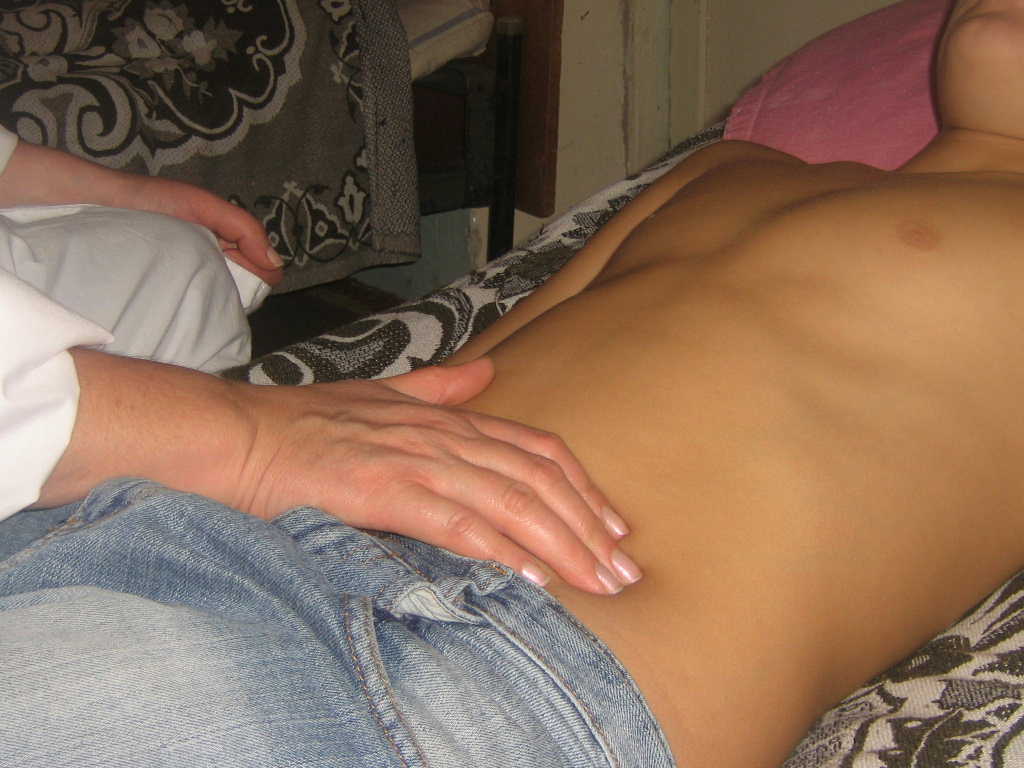 Поверхностная пальпацияПоверхностную пальпацию живота проводят, начиная с левой паховой области в симметричных областях слева и справа, поднимаясь  к эпигастрию, либо против часовой стрелки. При поверхностной пальпации обращают внимание на следующее. Болезненность (область проекции указывает на наличие патологического процесса в соответствующем органе). Резистентность (незначительное напряжение) мышц брюшной стенки, указывающее на возможное вовлечение в воспалительный процесс брюшины. При этом следует проверить симптом Щёткина—Блюмберга (резкое усиление болей при внезапном отнятии от живота пальпирующей руки).Состояние «слабых мест» передней брюшной стенки (апоневроз белой линии живота в эпигастральной области, пупочное кольцо, наружное отверстие пахового канала), степень расхождения прямых мышц живота, наличие грыж (определяются в виде выпячиваний различных размеров в области пупка или у наружного отверстия пахового канала, появляются или увеличиваются в размерах при натуживании или кашлевом толчке), размеры грыжевого кольца. Значительное увеличение органов брюшной полости (печени, селезёнки) или наличие крупной опухоли. Проекция органов брюшной полости  на переднюю брюшную стенку.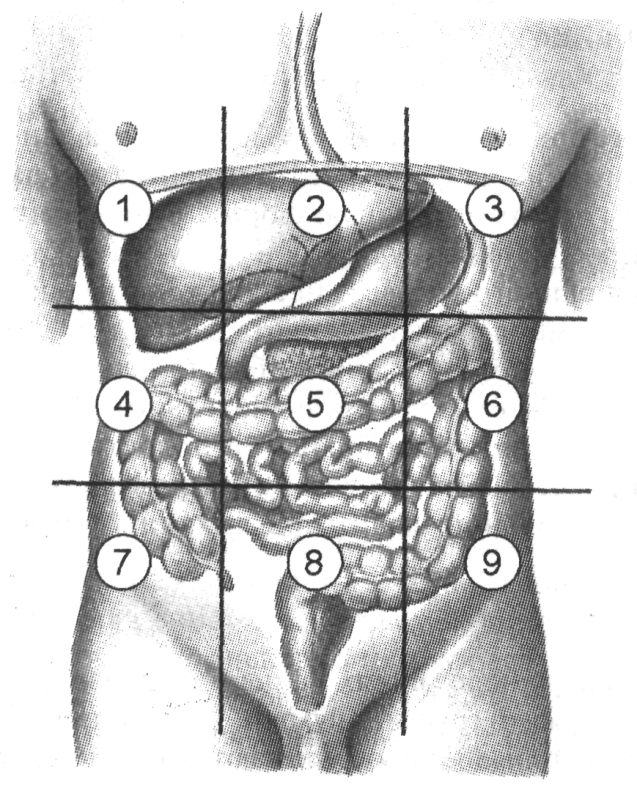 правая подреберная область,  надчревная эпигастральная  область, 3- левая подреберная область, 4-правая боковая область, 5- пупочная область, 6- левая боковая область, 7- правая подвздошная область, 8- лобковая область, 9- левая подвздошная область. 